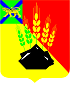 ДУМАМИХАЙЛОВСКОГО МУНИЦИПАЛЬНОГОРАЙОНА		Р Е Ш Е Н И Е		с. Михайловка27.10.2022 г.                                                                                            № 270О внесении дополнений  в  решение Думы Михайловского муниципального района от 17.12.2015г. №  35 «Об утверждении  Положения об установлении оплаты труда лицу, замещающему муниципальную должность и осуществляющему свои полномочия на постоянной основе в органах местного  самоуправления Михайловского муниципального района» В соответствии с Бюджетным кодексом Российской Федерации, Федеральным законом  06.10.2003 г. №131-ФЗ «Об общих принципах организации местного самоуправления в Российской Федерации», Трудовым кодексом Российской Федерации,  руководствуясь Уставом Михайловского муниципального района,  Дума  Михайловского муниципального районаРЕШИЛА:      1. Внести в статью 2 Положения об установлении оплаты труда  лицу, замещающему  муниципальную должность и осуществляющему свои полномочия на постоянной основе в органах местного самоуправления Михайловского муниципального района, утвержденного решение Думы Михайловского муниципального района от 17.12.2015г. №35, следующие дополнения:      пункт 2.1 статьи 2 дополнить подпунктом 6) следующего содержания:  6) единовременной  денежной  выплаты по итогам работы за финансовый год в размере не более двух ежемесячных денежных вознаграждений;      пункты 2.2, 2.4  статьи 2 дополнить подпунктом 5) следующего содержания:  5) единовременной  денежной  выплаты по итогам работы за финансовый год в размере не более двух ежемесячных денежных вознаграждений.    2. Настоящее решение направить главе района для подписания и официального опубликования. Председатель Думы Михайловскогомуниципального района                                                              Н.Н. Мельничук